R.Baškienė: talentingiausiems vaikams - Karalienės Mortos premijos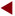 EN  FR2007Valstybės dienos išvakarėse. penkioliktą kartą Lietuvoje (Vilniuje trečią), Gedimino pilies bokšte įvyks iškilios istorijos asmenybės – pirmosios ir vienintelės Lietuvos Karalienės Mortos premijos laureatų inauguravimo iškilmės bei diplomantų ir pedagogų pagerbimas.Spaudos konferencijoje Seimo Šeimos ir vaiko reikalų komisijos pirmininkė, Karalienės Mortos premijos globėja Rima Baškienė, kalbėdama apie Karalienės Mortos puoselėtų vertybių svarbą valstybės dabarčiai ir ateičiai akcentavo, kad „1993-aisiais, po 740 metų nuo kunigaikščio Mindaugo ir kunigaikštienės Mortos karūnavimo Lietuvos Karaliumi ir Karaliene, Lietuvos kultūros fondo Šiaulių krašto tarybos iniciatyva, stengiantis sumažinti žinių ir pagarbos spragą šioms iškilioms mūsų valstybės asmenybėms, buvo pradėta Lietuvos Karalienės Mortos atminimo, jos veiklos ir puoselėtų dvasinių vertybių įprasminimo programa, didžiausią dėmesį nukreipiant į talentingus Lietuvos vaikus – Valstybės ateitį. Tarp kitų atminimo dalykų, buvo įsteigta ir kasmet liepos 6-ąją – Mindaugo karūnavimo – Valstybės dieną arba jos išvakarėse, rengiamos Karalienės Mortos premijos laureatų inauguravimo iškilmės".„Tęsiant šią tradiciją, dabar šalyje jau yra 49 Lietuvos Karalienės Mortos laureatai. Tai gabūs, darbštūs ir iniciatyvūs vaikai, visi – daugelio svarbiausių tarptautinių ir šalies konkursų laureatai, įvairiausių festivalių ir svarbių kultūros renginių dalyviai, jau dabar atsiskleidžiantys kaip aktyvūs meno ir kultūros puoselėtojai bei skleidėjai", teigė R.Baškienė.Spaudos konferencijoje dalyvavę Lietuvos kultūros fondo atstovai sakė, kad šiais metais Karalienės Mortos laureatais bus inauguruoti dar 7 Lietuvos vaikai – tikrasis pasididžiavimas ir džiaugsmas, jau spėję gražiais ir prasmingais pasiekimais bei darbais praturtinti ir garsinti Lietuvą, savo kraštą ar miestą. Kartu bus pagerbta bei apdovanota 15 diplomantų, taip pat jų Mokytojai.Pasak Lietuvos kultūros fondo pirmininko Hubarto Smilgio, „10 metų į šią premiją galėjo pretenduoti tik Šiaurės Lietuvos vaikai, o iškilmės vykdavo tik Šiauliuose. Tačiau , įvertinant tai, jog karalienė Morta buvo pirmoji ir vienintelė Lietuvos karalienė, kad jos vardo premija pradėjo antrąjį dešimtmetį, o Lietuvos valstybė šventė 750 – mečio jubiliejų, Lietuvos kultūros fondo Šiaulių krašto tarybos, Karalienės Mortos premijos skyrimo komisijos ir Lietuvos kultūros fondo Prezidiumo nutarimu buvo ryžtasi Karalienės Mortos premiją skelbti visos šalies premija, o iškilmes rengti Vilniuje, Trakuose, Kaune, Šiauliuose, Kernavėje ir kitose istorinėse Lietuvos vietose". LKF Šiaulių krašto tarybos narė, knygų leidėja Jadvyga Kauneckienė sakė, jog tikimasi išleisti leidinį apie šios premijos laureatus.Prelegentai spaudos konferencijoje pareiškė sieksiantys, kad Karalienės Mortos premija taptų tarptautinio lygmens.VLPD frakcijos spaudos tarnyba